Supplementary Materials Picture 1 Vocabulary Net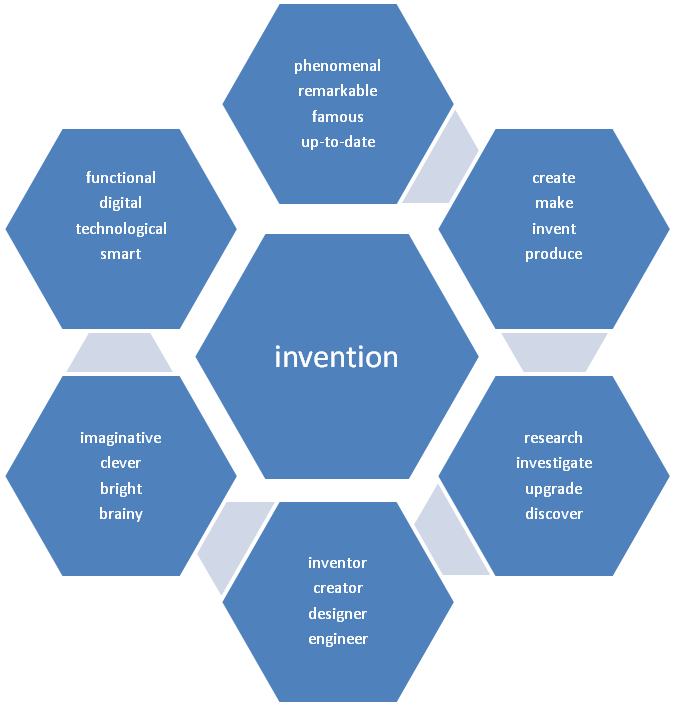 Text “Creativity Tips”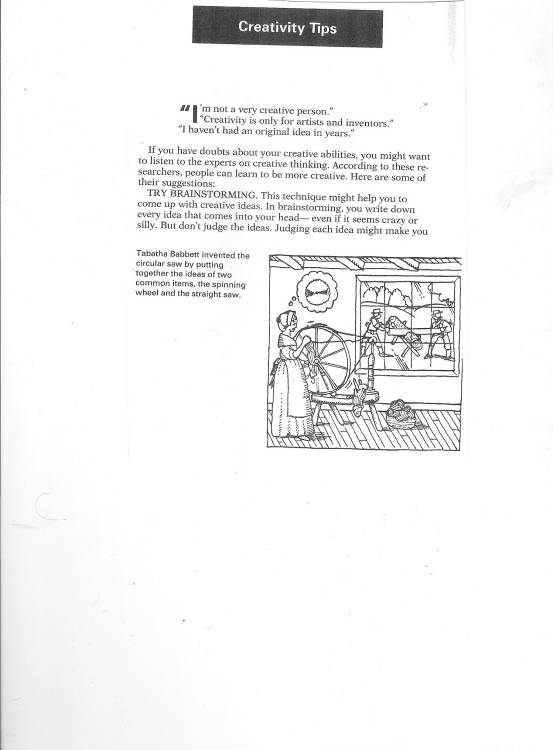 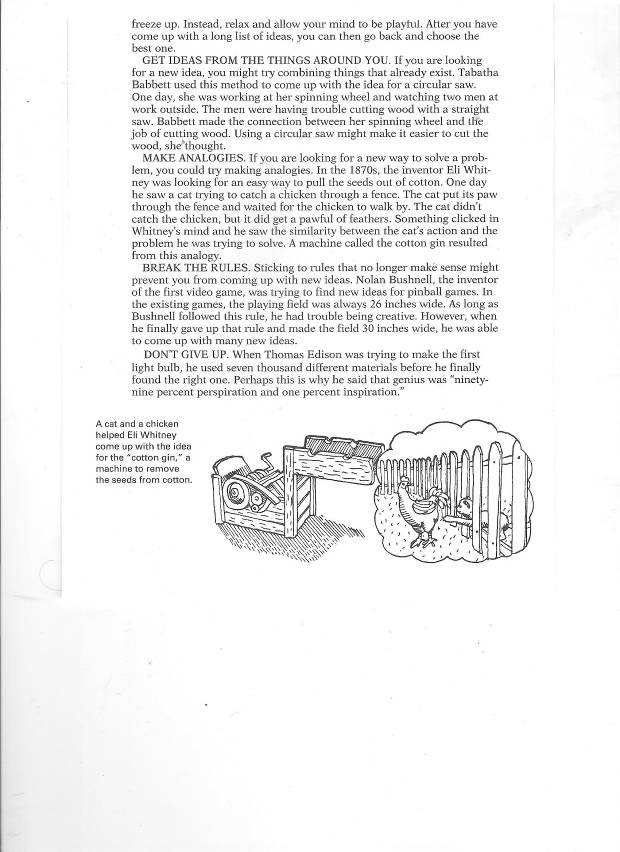 Text ‘The cartoon by Rube Goldberg”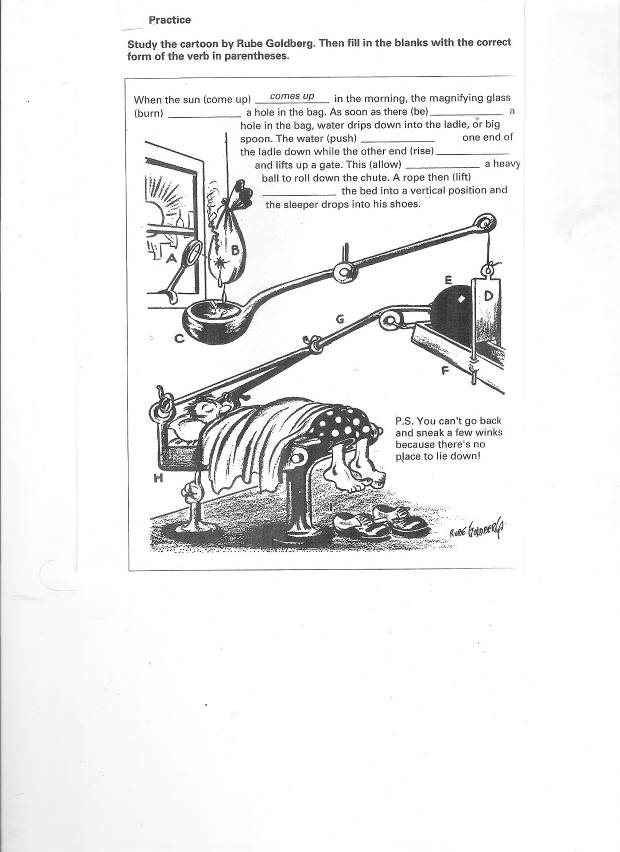 